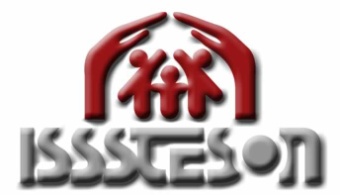 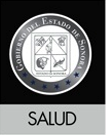 GOBIERNO DEL ESTADO DE SONORAINSTITUTO DE SEGURIDAD Y SERVICIOS SOCIALES DE LOS TRABAJADORES DELESTADO DE SONORA | Licitación Pública No. EA-926049950-N41-2014En cumplimiento a la normatividad estatal en materia de adquisiciones, arrendamientos y prestación de servicios, relacionados con bienes muebles, se convoca a las personas físicas o morales con capacidad técnica y económica a participar en la licitación de carácter nacional para la CONTRATACION DEL SERVICIO DE VIGILANCIA de conformidad con lo siguiente:Las bases se encuentran disponibles para su consulta en las siguientes páginas de Internet: https://compranet.funcionpublica.gob.mx y http://www.isssteson.gob.mx/index.php/licitaciones.La forma de pago para de las bases será únicamente en la Institución bancaria HSBC.La junta de aclaraciones y el acto de apertura de proposiciones se llevarán a cabo en la sala de Juntas de Dirección General de ISSSTESON, ubicada en Blvd. Hidalgo, No. 15, 2do. piso, colonia Centro, Hermosillo, Sonora.No se otorgaran Anticipos.Para la evaluación de las proposiciones el criterio de evaluación a utilizar será binario.Ninguna de las condiciones contenidas en las bases de licitación, así como en las proposiciones presentadas por los licitantes, podrá ser negociada.REQUISITOS QUE DEBERÁN CUBRIR LOS INTERESADOS PARA PODER QUEDAR INSCRITOS.a).- Capital contable mínimo requerido de $1,500,000.00 (Son un millón quinientos mil pesos, 00/100, M.N.).b).- Acreditación de la personalidad jurídica; c).- Relación de pedidos y contratos; d).- Capacidad técnica; e).- Declaración escrita y bajo protesta de decir verdad de no encontrarse en ninguno de los supuestos del Artículo 33 de  de Adquisiciones, Arrendamientos y Prestación de Servicios Relacionados con Bienes Muebles de  Estatal. f).- Declaración escrita y bajo protesta de decir verdad que se encuentra al corriente en sus obligaciones fiscales.g).- Recibo por la compra de bases. La descripción de cada uno de los requisitos señalados anteriormente se encuentran en las bases de la licitación, las cuales están a disposición de los interesados tal y como se señala en la presente convocatoria.Hermosillo, Sonora, a 17 de diciembre de 2014LIC. RAUL ENRIQUE ROMERO DENOGEAN REPRESENTANTE LEGAL DEL INSTITUTO DE SEGURIDAD Y SERVICIOS SOCIALES DE LOS TRABAJADORES DE ESTADO DE SONORACosto de las basesPeríodo de InscripciónJunta de AclaracionesApertura de Proposiciones$ 1,000.0017 de diciembre de 2014 y del 05 al 19 de enero de 20159:00 a 14:00 Horas15 de enero de 2015a las 12:00 Horas20 de enero de 2015a las 10:00 HorasPARTIDADESCRIPCIÓN DE LA PARTIDAServicio de Vigilancia en:CANTIDADPRESENTACIÓNDOMICILIOVISITASVISITASPARTIDADESCRIPCIÓN DE LA PARTIDAServicio de Vigilancia en:CANTIDADPRESENTACIÓNDOMICILIOHORAFECHASV-001Servicio de vigilancia General15ElementosBlvd. Hidalgo No. 15. Edificio ISSSTESON, Col. Centro, Hermosillo, Sonora.10:0007/01/15SV-002Servicio de vigilancia en Cd Obregón7ElementosSinaloa No. 641 entre Mayo y Tetabiate. Cd. Obregón, Son13:0008/01/15SV-003Servicio de vigilancia en Guaymas7ElementosBenito Juárez entre Gilberto Calles y Río Mayo, Guaymas10:0008/01/15SV-004Servicio de vigilancia en Huatabampo3ElementosGermán Ibarra s/n, entre Ávila Camacho y Álvaro Obregón.17:0008/01/15SV-005Servicio de vigilancia en Navojoa2ElementosBlvd. Rafael J. Almada 2101 Col. Deportivo, Navojoa.15:0008/01/15SV-007Servicio de vigilancia en Clínica Hospital Nogales5ElementosBlvd. Los Alamos No. 520 entre Carretera a Cananea y de los Lobos, Col. Pueblo Nuevo.11:0009/01/15SM-001Servicio de monitoreo1ServicioBlvd. Hidalgo No. 15. Edificio ISSSTESON, Col. Centro. Hermosillo, Sonora11:3007/01/15